KLASA: 024-02/24-01/04URBROJ: 2158-41-01-24-01Vladislavci, 04. travnja 2024.Temeljem članka 34. stavka 3. Poslovnika Općinskog vijeća Općine Vladislavci («Službeni glasnik» Općine Vladislavci  broj 3/13 i 3/17, 4/20 8/20, 2/21, 10/23 i 11/23 – pročišćeni tekst), sazivam38. SJEDNICU OPĆINSKOG VIJEĆAOPĆINE VLADISLAVCI Sjednica će se održati  09.travnja 2024. (utorak) u 18,00 satiu Vladislavcima, Kralja Tomislava 141 – Vijećnica Općine Vladislavci,Za sjednicu predlažem slijedeći: D N E V N I   R E D:Usvajanje zapisnika 37. sjednice Općinskog vijeća, Vijećnička pitanja, Donošenje Zaključka o prihvaćanju Polugodišnjeg izvješća o radu Općinskog načelnika za razdoblje srpanj-prosinac 2023.,Donošenje Zaključka o prihvaćanju informacije o provedbi Plana gospodarenja otpadom Republike Hrvatske za razdoblje 2017. -2022. godine, za 2023. godinu,Donošenje Zaključka o usvajanju Izvješća o izvršenju Plana mjera i postupanja Općine Vladislavci u 2023. godini za djelomičnu sanaciju šteta od prirodnih nepogoda,Donošenje Zaključka o prihvaćanju informacije o ostvarivanju Programa korištenja sredstava od raspolaganja poljoprivrednim zemljištem u vlasništvu države na području Općine Vladislavci za 2023. godinu,Donošenje Zaključka o prihvaćanju informacije o primjeni agrotehničkih mjera za 2023. godinu,Donošenje Odluke o odabiru ponude u postupku javne nabave higijenskih potrepština za krajnje korisnike projekta „Zaželi 4, Zaželi bolji život u Općini Vladislavci 4“,Razno.PREDSJEDNIKOPĆINSKOG VIJEĆAKrunoslav MorovićPrilog:Zapisnik 37. sjednice Općinskog vijeća, Zaključak o prihvaćanju Polugodišnjeg izvješća o radu Općinskog načelnika za razdoblje srpanj-prosinac 2023,Zaključak o prihvaćanju informacije o provedbi Plana gospodarenja otpadom Republike Hrvatske za razdoblje 2017. -2022. godine, za 2023. godinu,Zaključak o usvajanju Izvješća o izvršenju Plana mjera i postupanja Općine Vladislavci u 2023. godini za djelomičnu sanaciju šteta od prirodnih nepogoda,Zaključak o prihvaćanju informacije o ostvarivanju Programa korištenja sredstava od raspolaganja poljoprivrednim zemljištem u vlasništvu države na području Općine Vladislavci za 2023. godinu,Zaključak o prihvaćanju informacije o primjeni agrotehničkih mjera za 2023. godinu,Odluka o odabiru ponude u postupku javne nabave higijenskih potrepština za krajnje korisnike projekta „Zaželi 4, Zaželi bolji život u Općini Vladislavci 4“.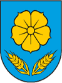 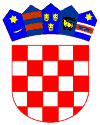 